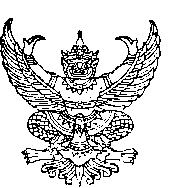 บันทึกข้อความส่วนราชการ  คณะศิลปศาสตร์   มหาวิทยาลัยอุบลราชธานี   โทร.3769ที่  อว. 0604.9/			                             วันที่  9 พฤษภาคม 2563  เรื่อง    ขออนุมัติยกเลิก กิจกรรมการประชาสัมพันธ์หลักสูตรภาษาจีนและการสื่อสารเรียน 	คณบดีคณะศิลปศาสตร์		ตามบันทึกที่  อว.0604.9/5565 ลงวันที่ 20 เมษายน 2563  ได้รับอนุมัติให้จัดกิจกรรมค่ายศิลปศาสตร์อาสาพาน้องสู่รั้วมหาวิทยาลัย  ในวันที่ 19-22 พฤษภาคม 2563 ณ โรงเรียนเดชอุดม อ.เดชอุดม จ.อุบลราชธานี งบประมาณ  30,000บาท  (สามหมื่นบาทถ้วน)  ความทราบแล้วนั้น		 เนื่องจากเกิดการแพร่ระบาดของโรคไวรัส Covid-19 ทำให้ไม่สามารถดำเนินการจัดกิจกรรมได้ ในการนี้หลักสูตรภาษาจีนและการสื่อสาร  จึงใคร่ขออนุมัติยกเลิกกิจกรรมดังกล่าวข้างต้น		จึงเรียนมาเพื่อโปรดพิจารณา 								 .......มุ่งมั่น..........						         		 (นายมุ่งมั่น สุดใจ)						                     ผู้รับผิดชอบกิจกรรมคำอธิบาย	กรณีโครงการ/กิจกรรม/ไปราชการ  ได้รับอนุมัติจากผู้บริหารแล้วมีการยกเลิกการจัด จะต้องดำเนินการขออนุมัติยกเลิกจัดกิจกรรมโดยทำบันทึกขออนุมัติยกเลิกกิจกรรม (ตามแบบฟอร์มข้างต้น) แนบสำเนาโครงการ/กิจกรรม/ไปราชการ ส่งธุรการออกเลข แล้วส่งงานการเงินเพื่อดำเนินการยกเลิกเอกสาร  หลังจากนั้นงานการเงินจะเสนอต่อผู้บริหารเพื่ออนุมัติยกเลิก เอกสารแนบ1. เอกสารขออนุมัติโครงการ2. สัญญายืมเงิน (ถ้ามี)3. บันทึกขอยกเลิกกิจกรรม